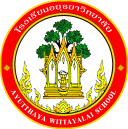 กิจกรรมโรงเรียนอยุธยาวิทยาลัย ปีการศึกษา 2562ชื่อกิจกรรม : สวนพฤกษศาสตร์อยุธยาวิทยาลัย	ความสอดคล้องกับยุทธศาสตร์ กลยุทธ์ และนโยบาย :ยุทธศาสตร์ชาติ 20 ปี (พ.ศ.2560-2579) ด้านที่ 3	ยุทธศาสตร์กระทรวงศึกษาธิการ ฉบับที่ 12 ปีการศึกษา 2560-2564  ข้อที่ 1	กลยุทธ์ของ สพฐ. ข้อที่ 2 	ยุทธศาสตร์ สพม. เขต 3  ข้อที่ 2	เกณฑ์คุณภาพโรงเรียนมาตรฐานสากล ข้อที่ 2 และ 3	มาตรฐานการประกันคุณภาพภายใน  มาตรฐานที่ 2 และ 3 กลยุทธ์ของโรงเรียนอยุธยาวิทยาลัย ปีการศึกษา 2562-2564 ข้อที่ 5  โครงการหลักของโรงเรียน โครงการที่ 5 ตัวชี้วัดที่ 5.3  ลักษณะกิจกรรม :   กิจกรรมต่อเนื่อง   กิจกรรมใหม่	ชื่อผู้รับผิดชอบกิจกรรม : นางสาวธัญพร อักษรกิ่ง นางสุธาสินี เนคมานุรักษ์ นางสาวพชรกมล  พูลลาย        นายฐิติไชย อรรถวิลัย  นางสาวเสาวนีย์ บุญบำรุง  นางรินดา ตรงดี  นางสาวนิชาภา พัฒน์วิชัยโชติ  นายณรงค์ชัย พงษ์ธะนะกลุ่มบริหารงานที่รับผิดชอบ : กลุ่มบริหารวิชาการ1. หลักการและเหตุผล	ปัจจุบันความต้องการของมนุษย์ในด้านการพัฒนาเศรษฐกิจและความก้าวหน้าของเทคโนโลยีได้นำทรัพยากรธรรมชาติในสิ่งแวดล้อมมาใช้อีกทั้งยังทำลายอย่างรวดเร็ว ทั้งนี้เพราะมนุษย์ขาดจิตสำนึก ไม่ได้ตระหนักถึงคุณค่าและผลกระทบที่จะตามมา ดังนั้นการปลูกจิตสำนึกให้กับเยาวชนรุ่นหลังที่จะเจริญเติบโตเป็นผู้ใหญ่ในวันข้างหน้าจึงมีความสำคัญอย่างมากต่อการอนุรักษ์และบริหารการจัดการทรัพยากรในธรรมชาติที่มีอยู่อย่างจำกัด	การให้ความรู้ ความเข้าใจและให้เห็นความสำคัญของพันธุ์พืชจะทำให้เยาวชนมีเจตคติที่ดี นำไปสู่การมีจิตสำนึกที่ดีในการอนุรักษ์ได้อย่างยั่งยืนเป็นไปตามหลักปรัชญาเศรษฐกิจพอเพียง กิจกรรมนี้จึงเน้นพัฒนาแหล่งเรียนรู้สวนพฤกษศาสตร์ในโรงเรียนอยุธยาวิทยาลัยเพื่อให้ความรู้ ความเข้าใจและคุณค่าของพันธุ์พืชต่าง ๆ ในโรงเรียน ในท้องถิ่น และแหล่งเรียนรู้ภายนอกผ่านการสำรวจรวบรวมข้อมูล จัดทำข้อมูล และการจัดจำแนกพรรณไม้ในแหล่งเรียนรู้ โดยให้ผู้เรียนที่มีส่วนร่วมในการจัดบรรยากาศสภาพแวดล้อมสื่อการเรียนและอำนวยความสะดวกที่เอื้อต่อการเรียนรู้2. วัตถุประสงค์	 เพื่อให้ผู้เรียนที่มีส่วนร่วมในการจัดบรรยากาศสภาพแวดล้อมสื่อการเรียนและอำนวยความสะดวกที่เอื้อต่อการเรียนรู้	3. ตัวชี้วัดความสำเร็จ	5.3 ร้อยละ 80 ของผู้เรียนที่มีส่วนร่วมในการจัดบรรยากาศสภาพแวดล้อมสื่อการเรียนและอำนวยความสะดวกที่เอื้อต่อการเรียนรู้4. เป้าหมาย/ ผลผลิต 	4.1 เชิงปริมาณ	ผู้เรียนจำนวน 4,155 คน มีส่วนร่วมในการจัดบรรยากาศสภาพแวดล้อมสื่อการเรียนและอำนวยความสะดวกที่เอื้อต่อการเรียนรู้		4.2 เชิงคุณภาพ	ร้อยละ 80 ของผู้เรียนที่มีส่วนร่วมในการจัดบรรยากาศสภาพแวดล้อมสื่อการเรียนและอำนวยความสะดวกที่เอื้อต่อการเรียนรู้5. สถานที่ดำเนินการ	โรงเรียนอยุธยาวิทยาลัย6. ระยะเวลาดำเนินงาน	16 พฤษภาคม 2562 – 31 มีนาคม 25637. ขั้นตอนการดำเนินกิจกรรม8. งบประมาณดำเนินการ      รวมทั้งสิ้น   5,000   บาท    โดยแบ่งเป็น	   งบอุดหนุนรายหัว				จำนวน      5,000      บาท		   งบพัฒนาผู้เรียน				จำนวน...........................บาท		   เงิน บ.ก.ศ.					จำนวน...........................บาท		   งบประมาณอื่น โปรดระบุ            		จำนวน...........................บาท     9. การติดตามและประเมินผล10. ผลที่คาดว่าจะได้รับ	ผู้เรียนจำนวน 4,155 คน มีส่วนร่วมในการจัดบรรยากาศสภาพแวดล้อมสื่อการเรียนและอำนวยความสะดวกที่เอื้อต่อการเรียนรู้ประมาณการงบประมาณที่ใช้ชื่อกิจกรรม สวนพฤกษศาสตร์  อยุธยาวิทยาลัยกลุ่มสาระการเรียนรู้วิทยาศาสตร์ที่ขั้นตอนการดำเนินกิจกรรมงบประมาณงบประมาณงบประมาณงบประมาณงบประมาณระยะเวลาดำเนินการชื่อผู้รับผิดชอบที่ขั้นตอนการดำเนินกิจกรรมอุดหนุนรายหัว(บาท)พัฒนาผู้เรียน(บาท)บ.ก.ศ.(บาท)อื่นๆ ระบุ  (บาท)รวม(บาท)ระยะเวลาดำเนินการชื่อผู้รับผิดชอบ1.Plan (วางแผน)Plan (วางแผน)Plan (วางแผน)Plan (วางแผน)Plan (วางแผน)Plan (วางแผน)Plan (วางแผน)Plan (วางแผน)1.ประชุมผู้เกี่ยวข้องวางแผนการดำเนินการในการพัฒนาแหล่งเรียนรู้ ที่เอื้อต่อการเรียนรู้และได้มาตรฐานตามที่กำหนด-----16-31 พ.ค. 62นางสาวธัญพรอักษรกิ่ง2.Do (ปฏิบัติตามแผน)Do (ปฏิบัติตามแผน)Do (ปฏิบัติตามแผน)Do (ปฏิบัติตามแผน)Do (ปฏิบัติตามแผน)Do (ปฏิบัติตามแผน)Do (ปฏิบัติตามแผน)Do (ปฏิบัติตามแผน)2.1) พัฒนาสวนพฤกษศาสตร์ในโรงเรียนอยุธยาวิทยาลัยให้เป็นแหล่งเรียนรู้ ที่เอื้อต่อการเรียนรู้และได้มาตรฐานตามที่กำหนด5,000---5,00016 พ.ค. 62 – 31 ม.ค. 63นางสุธาสินีเนคมานุรักษ์นางสาวพชรกมล พูลลายนายฐิติไชยอรรถวิลัย2) ศึกษาเรียนรู้แหล่งเรียนรู้ภายนอกเพื่อนำมาพัฒนาแหล่งเรียนรู้ภายในโรงเรียน2-3 พ.ย. 63นางสาวเสาวนีย์ บุญบำรุงนางสาวนิชาภา พัฒน์วิชัยโชติ3.Check (ตรวจสอบการปฏิบัติตามแผน)Check (ตรวจสอบการปฏิบัติตามแผน)Check (ตรวจสอบการปฏิบัติตามแผน)Check (ตรวจสอบการปฏิบัติตามแผน)Check (ตรวจสอบการปฏิบัติตามแผน)Check (ตรวจสอบการปฏิบัติตามแผน)Check (ตรวจสอบการปฏิบัติตามแผน)Check (ตรวจสอบการปฏิบัติตามแผน)3.ใช้เครื่องมือในการตรวจสอบเป็นแบบสอบถาม เพื่อตรวจสอบการพัฒนาสวนพฤกษศาสตร์ในโรงเรียนอยุธยาวิทยาลัยให้เป็นแหล่งเรียนรู้ ที่เอื้อต่อการเรียนรู้และได้มาตรฐานตามที่กำหนด -----1-31 ม.ค. 63นางรินดาตรงดีนางสาวธัญพร อักษรกิ่ง4.Act (ปรับปรุงแก้ไข)Act (ปรับปรุงแก้ไข)Act (ปรับปรุงแก้ไข)Act (ปรับปรุงแก้ไข)Act (ปรับปรุงแก้ไข)Act (ปรับปรุงแก้ไข)Act (ปรับปรุงแก้ไข)Act (ปรับปรุงแก้ไข)4.ปรับปรุงแก้ไขในส่วนที่ได้จากการสอบถาม-----1 ก.พ. - 31 มี.ค. 63นางรินดาตรงดีนางสาวธัญพร อักษรกิ่ง5.สรุปกิจกรรมและรายงานผลสรุปกิจกรรมและรายงานผลสรุปกิจกรรมและรายงานผลสรุปกิจกรรมและรายงานผลสรุปกิจกรรมและรายงานผลสรุปกิจกรรมและรายงานผลสรุปกิจกรรมและรายงานผลสรุปกิจกรรมและรายงานผลสรุปกิจกรรมและรายงานหลังจากเสร็จกิจกรรม-----ภายใน 15 วัน หลังจัดกิจกรรมนางสาวธัญพร อักษรกิ่งรวมรวม5,000---5,000ตัวชี้วัดความสำเร็จวิธีวัดและประเมินผลเครื่องมือวัดและประเมินผลผู้รับผิดชอบร้อยละ 80 ของผู้เรียนที่มีส่วนร่วมในการจัดบรรยากาศสภาพแวดล้อมสื่อการเรียนและอำนวยความสะดวกที่เอื้อต่อการเรียนรู้ทำการประเมินความพึงพอใจต่อบรรยากาศสภาพแวดล้อมสื่อการเรียนและอำนวยความสะดวกที่เอื้อต่อการเรียนรู้แบบสอบถามความพึงพอใจต่อบรรยากาศสภาพแวดล้อมสื่อการเรียนและอำนวยความสะดวกที่เอื้อต่อการเรียนรู้นางสาวธัญพร อักษรกิ่ง นางสุธาสินี เนคมานุรักษ์ นางสาวพชรกมล พูลลายนายฐิติไชย อรรถวิลัย นางสาวเสาวนีย์ บุญบำรุง นางรินดา ตรงดีนางสาวนิชาภา พัฒน์วิชัยโชตินายณรงค์ชัย พงษ์ธะนะผู้เสนอกิจกรรมผู้ตรวจกิจกรรมลงชื่อ................................................(นางสาวธัญพร อักษรกิ่ง)ตำแหน่ง ครูลงชื่อ ......................................................(นางสาวเบญจวรรณ  ปราโมทย์)เจ้าหน้าที่แผนงานกลุ่มสาระการเรียนรู้วิทยาศาสตร์หัวหน้าโครงการหลักหัวหน้าโครงการหลักลงชื่อ................................................. (นางรัชนา แสงเปล่งปลั่ง)  ตำแหน่ง หัวหน้ากลุ่มงานบริหารวิชาการลงชื่อ................................................. (นางรัชนา แสงเปล่งปลั่ง)  ตำแหน่ง หัวหน้ากลุ่มงานบริหารวิชาการผู้เห็นชอบโครงการผู้เห็นชอบโครงการลงชื่อ ....................................................(นายอนันต์  มีพจนา)  รองผู้อำนวยการกลุ่มงานบริหารวิชาการลงชื่อ ....................................................(นายอนันต์  มีพจนา)  รองผู้อำนวยการกลุ่มงานบริหารวิชาการหัวหน้างานแผนงานหัวหน้างานแผนงานลงชื่อ.................................................(นายสรรพสิทธิ์  โกศล)หัวหน้างานนโยบายและแผนงาน    ลงชื่อ.................................................(นายสรรพสิทธิ์  โกศล)หัวหน้างานนโยบายและแผนงาน    ผู้ตรวจสอบงบประมาณผู้ตรวจสอบงบประมาณลงชื่อ ....................................................(นายสมใจ  พัฒน์วิชัยโชติ)รองผู้อำนวยการกลุ่มบริหารงบประมาณลงชื่อ ....................................................(นายสมใจ  พัฒน์วิชัยโชติ)รองผู้อำนวยการกลุ่มบริหารงบประมาณผู้อนุมัติโครงการผู้อนุมัติโครงการ(    )  อนุมัติ               (    )  ไม่อนุมัติลงชื่อ .........................................................(นายวรากร  รื่นกมล)ผู้อำนวยการโรงเรียนอยุธยาวิทยาลัย(    )  อนุมัติ               (    )  ไม่อนุมัติลงชื่อ .........................................................(นายวรากร  รื่นกมล)ผู้อำนวยการโรงเรียนอยุธยาวิทยาลัยที่รายการจำนวนหน่วยราคาต่อหน่วยรวมเป็นเงินรวมเป็นเงินประเภทของงบประมาณที่ใช้1.ลวดชุบ เบอร์ 18 250100100งบอุดหนุนรายหัว2.กระดาษการ์ดสี A4  150 g สีขาว3100300300งบอุดหนุนรายหัว3.แฟ้มโชว์เอกสารปกส้ม สอดหน้าปก NO.177830240240งบอุดหนุนรายหัว4.พลาสติกเคลือบบัตร 111x154  125.MC  NAKI1160160160งบอุดหนุนรายหัว5.ตู้อบพรรณไม้13,5003,5003,500งบอุดหนุนรายหัว6.แผงอัดพรรณไม้2350700700งบอุดหนุนรายหัวรวมเงิน (ห้าพันบาทถ้วน)รวมเงิน (ห้าพันบาทถ้วน)รวมเงิน (ห้าพันบาทถ้วน)รวมเงิน (ห้าพันบาทถ้วน)5,000